FGA 302Avvitatore pneumatico ad impulsi con attacco quadro 1/2"CARATTERISTICHE:- Meccanismo a doppia massa battente- Sistema di reversibilità posteriore a rotazione- Corpo in acciaio e impugnatura ricoperta in gomma anti-scivolo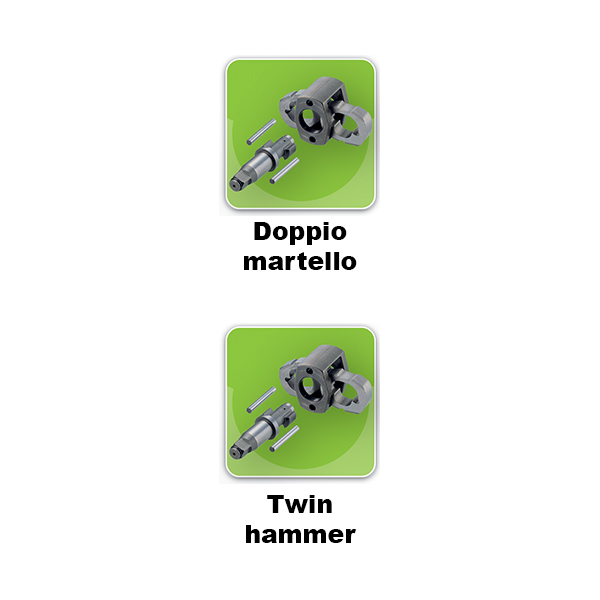 